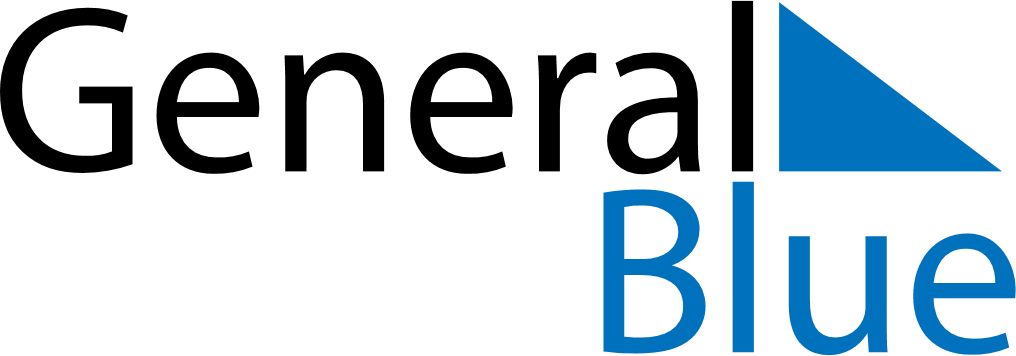 Lesotho 2022 HolidaysLesotho 2022 HolidaysDATENAME OF HOLIDAYJanuary 1, 2022SaturdayNew Year’s DayMarch 11, 2022FridayMoshoeshoe DayApril 15, 2022FridayGood FridayApril 18, 2022MondayEaster MondayMay 1, 2022SundayWorkers’ DayMay 25, 2022WednesdayAfrica Day/ Heroes’ DayMay 26, 2022ThursdayAscension DayJuly 17, 2022SundayKing Letsie III’s BirthdayOctober 4, 2022TuesdayIndependence DayDecember 25, 2022SundayChristmas DayDecember 26, 2022MondayBoxing Day